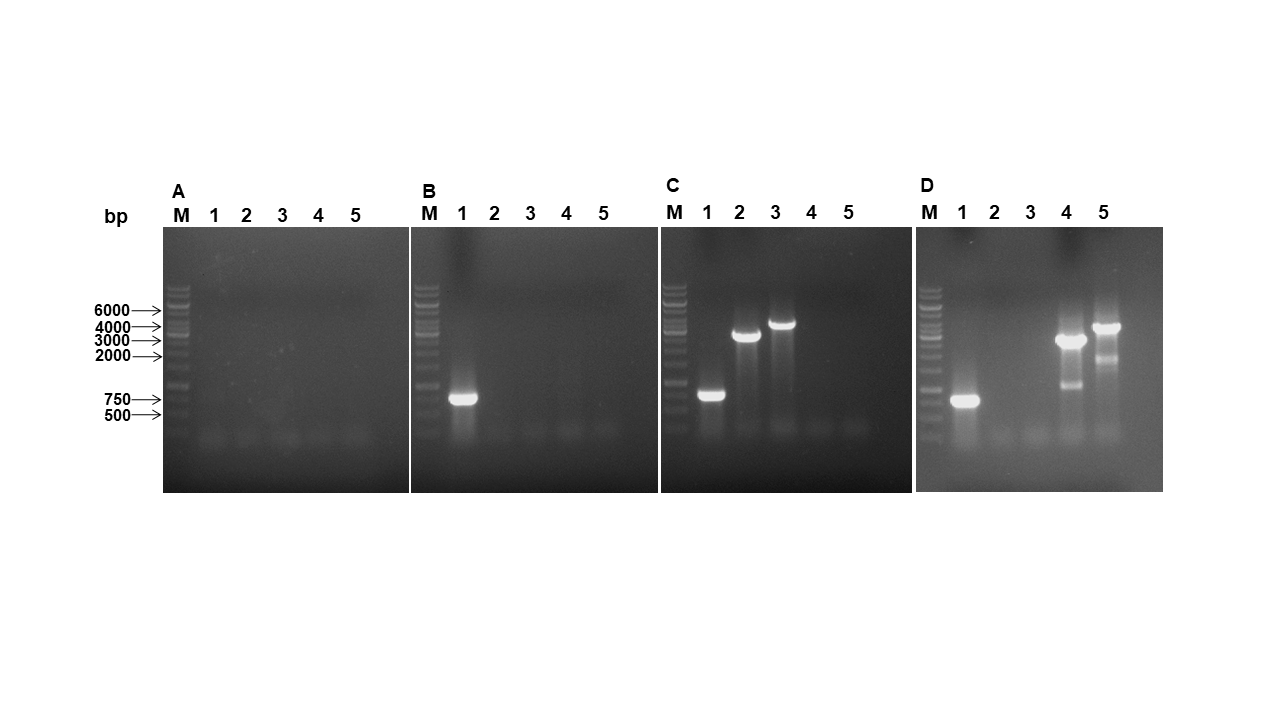 Figure S4. RT-PCR analysis of 293T cells transfected with receptor genes. Corresponding cDNA fragments were amplified from the total RNA of cells transfected with different genes. (A) Control cells; (B) pQCMV cells; (C) pQCMV-Rfapn2a cells; (D) pQCMV-Rfapn2b cells. M: 1000 bp DNA marker; lane 1-5 correspond to flag+egfp, Rfapn2a, flag+egfp+Rfapn2a, Rfapn2b, flag+egfp+Rfapn2b, respectively. The flag+egfp CDS (783 bp) was successfully amplified in cells transfected with the pQCMV vector; the flag+egfp, Rfapn2a (2,855 bp), and flag+egfp+Rfapn2a CDS were amplified in RfAPN2a-expressing cells; the flag+egfp, Rfapn2b (2,728 bp) and flag+egfp+Rfapn2b CDS were amplified in RfAPN2b-expressing cells. And these fragments were not amplified from the total RNA of control 293T cells.